Департамент образования города Москвы 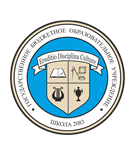 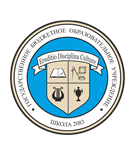 Государственное бюджетное общеобразовательное учреждение          города Москвы «Школа № 2083» hello               ОГРН 1115074013130                                                                       ИНН/КПП   5074045703/775101001                142134, г. Москва, п. Рязановское,   тел.    +7 (495) 858-1541                      п. Знамя Октября, мкр. «Родники», д.11     e-mail: 2083@edu.mos.ru ДОПОЛНИТЕЛЬНАЯ ОБЩЕОБРАЗОВАТЕЛЬНАЯ ОБЩЕРАЗВИВАЮЩАЯ ПРОГРАММА «Конструирование»Автор-составитель: педагог дополнительного образования  Комиссарова Ольга СергеевнаНаправленность программы: социально-педагогическаяУровень программы: ознакомительныйВозраст учащихся: 4-5 летСрок реализации программы: 6 месяцевМосква, 2019 гПОЯСНИТЕЛЬНАЯ ЗАПИСКАНАПРАВЛЕННОСТЬ ПРОГРАММЫ	Дополнительная общеобразовательная общеразвивающая программа «Конструирование» (далее - Программа) разработана с учетом действующих федеральных, региональных нормативно-правовых документов и локальных актов, имеет социально-педагогическую направленность, рассчитана на ознакомительный уровень освоения.АКТУАЛЬНОСТЬ, ПЕДАГОГИЧЕСКАЯ ЦЕЛЕСООБРАЗНОСТЬ, НОВИЗНААктуальность ПрограммыНачальным этапом формирования личности человека является детский возраст. Дошкольный возраст – яркая, неповторимая страница в жизни каждого человека.В современном мире формирование творческой личности ребенка является одной из важных задач дошкольного образования. Принимая к сведению, что большую часть времени дети проводят в стенах дошкольного учреждения, очевидно, что именно здесь надо создавать благоприятные условия для развития творческих способностей ребенка.Конструирование из строительного материала и разнообразных конструкторов полностью отвечает интересам детей, их способностям и возможностям.Благодаря этой деятельности особенно быстро совершенствуются навыки и умения, умственное и эстетическое развитие ребенка. У детей с хорошо развитыми навыками в конструировании быстрее развивается речь, так как тонкая моторика рук связана с центрами речи. Ловкие, точные движения рук дают ребенку возможность быстрее и лучше овладеть техникой письма.Ребенок – прирожденный конструктор, изобретатель и исследователь. Эти заложенные природой задатки особенно быстро реализуются и совершенствуются в конструировании, ведь ребенок имеет неограниченную возможность придумывать и создавать свои постройки, конструкции, проявляя любознательность, сообразительность, смекалку и творчество.Педагогическая целесообразность Программы Активная работа кружка будет способствовать развитию у ребенка пространственной ориентации; формированию элементарных математических представлений; расширению кругозора; развитию эмоциональных чувств, воображения, фантазии, мышления, трудолюбия.Новизна ПрограммыПрограмма состоит из отдельных модулей:  «Знакомство с различными конструкторами (пластиковые, деревянные)».«Конструирование с использованием электронного конструктора «Знаток»»«Конструирование с использованием набора «AVtoys»». «Конструирование с использованием конструктора «Lego»». «Конструирование с использованием конструктора «Lego Duplo».Каждый модуль состоит из тем, расположенных по сложности изучаемого материала с увеличением доли практических занятий. Каждое занятие состоит из двух частей – теоретической и практической. Теоретическая часть планируется с учётом возрастных, психологических и индивидуальных особенностей, а также потребностей обучающихся. Изучение материала программы, направлено в основном на практическое решение поставленных задач, поэтому предваряется небольшим объемом теоретических знаний. Практическая часть занятий состоит из двух видов деятельности:1. Работа по теме занятия с конструктором.2.Творческие задания, занимательные упражнения на развитие пространственного и логического мышления с использованием конструктора.Содержание Программы включает в себя:сбор немеханических моделей с использованием различных наборов конструкторов (пластиковые, деревянные);сбор не механических моделей с использованием набора «Роботолаб-конструирование»;знакомство с электронной схемой. Составление простых схем с использованием конструктора «Знаток»;сбор немеханических моделей с использованием конструктора Lego Duplo;сбор немеханических моделей с использованием конструктора Lego;роботурниры с использованием конструктора робо-футболист.закрепление полученных знаний и умений: презентация индивидуальных творческих работ воспитанников с организацией выставки «Фантазеры»;Новизна данной программы состоит в том, что в ней полно и широко конкретизировано, дополнено, расширено и систематизировано использование нетрадиционных видов конструирования через принципы, формы и методы обучения и развития дошкольников. Весь процесс деятельности детей осуществляется через игру, побуждая детей к творческому самовыражению.ЦЕЛЬ ПРОГРАММЫЦелью программы «Конструирование» является развитие научно-технического и творческого потенциала личности дошкольника, с использованием возможностей различных видов конструкторов, обеспечивающих мотивацию, поддержку индивидуальности и позитивную социализацию детей, через игру, общение и другие формы активности.Основные ЗАДАЧИ ПРОГРАММЫОбучающие: обогащать знания детей о разных видах конструирования.обогащать знания детей о предметах и явлениях окружающей жизнизнакомить и обучать детей приемам работы с материалами в разных техниках конструированияформировать умение создавать композиции, используя подходящие материалыформировать навыки и умения работы с инструментамиформировать умение следовать словесной инструкции педагогаРазвивающие:вызвать у детей интерес к нетрадиционным видам конструирования из необычных материаловформировать художественное мышление, воображение, фантазию, индивидуальность каждого ребенкаразвивать мелкую моторику пальцев рук, зрительно-моторную координациюразвивать пространственную и плоскостную ориентацииразвивать у детей интерес и желание экспериментировать, сочетая разные виды материалов в работеразвивать творческий потенциал каждого ребенкаповышать уровень коммуникативных способностейВоспитательные:воспитывать самостоятельность, уверенность в своих силах;развивать коммуникативные навыки;воспитывать трудолюбие, стремление добиваться поставленной цели.формировать умения следовать правилам безопасной работы с используемыми материаламиВОЗРАСТ ДЕТЕЙ, УЧАСТВУЮЩИХ В РЕАЛИЗАЦИИ ОБРАЗОВАТЕЛЬНОЙ ПРОГРАМЫПрограмма предназначена для детей 4 – 5 лет.СРОКИ РЕАЛИЗАЦИИ ПРОГРАММЫ Программа рассчитана на  6 месяцев (декабрь – май). Количество непосредственно образовательной деятельности за год – 26 (включая 2 праздничных дня), в неделю – 1 раз во второй половине дня. ФОРМЫ И РЕЖИМ ЗАНЯТИЙФорма организации образовательной деятельности –очная, групповая. На занятиях применяется дифференцированный, индивидуальный подход к каждому обучающемуся. Количество детей в группе – от 8 до 10 человек.Продолжительность непрерывной непосредственно образовательной деятельности для детей 4–5 лет – 20 минут.ПЛАНИРУЕМЫЕ РЕЗУЛЬТАТЫ РЕАЛИЗАЦИИ ПРОГРАММЫЛичностные результатыВ процессе обучения закладываются основы формирования важнейших сторон личности обучающегося, таких как:любознательность, активность и заинтересованность в познании мира;способность к организации собственной деятельности;доброжелательность, умение слушать и слышать собеседника, обосновывать свою позицию, высказывать свое мнение;развитие навыков сотрудничества со взрослыми и сверстниками;формирование уважительного отношения к иному мнению;развитие этических чувств, доброжелательности и эмоционально-нравственной отзывчивости, понимания и сопереживания чувствам других людей.В результате освоения данной программы, предполагается овладение детьми такими знаниями, умениями и навыками, как:освоение детьми нетрадиционных техник конструирования из различных материалов.умение работать с разными материалами.умение следовать словесной инструкции педагога.повышение уровня развития мелкой моторики и зрительно-моторной координации.стойкий интерес и желание у детей, экспериментировать, сочетая разные виды материалов в работе.овладение культурой труда и навыками работы в коллективе.повышение уровня коммуникативных способностей, творческих способностей, фантазии, воображения.В процессе реализации программы дополнительного образования обеспечивается интеграция всех образовательных областей:Познавательное развитие: знакомство детей с различными материалами для композиций, определение их наощупь; знакомство с приемами конструирования, воспитывать желание участвовать в совместной трудовой деятельности, бережное отношение к материалам и инструментам;Социально-коммуникативное: решение проблемных ситуаций, воспитание дружеских взаимоотношений, развитие умения свободного общения с взрослыми и детьми, формирование умения выражать свою точку зрения.Художественно-эстетическое развитие: стихи и рассказы согласно тематике занятия, прослушивание музыкальных произведений.Физическое развитие: физкультминутки, формирование умения следовать правилам безопасной работы с используемыми материалами и инструментами.Речевое развитие: развитие словаря, формирование грамматического строя речи, развитие связной речи.Рекомендована педагогическим советом  протокол №  _______от «___» ___________ 2019 годаУтверждаю:директор ГБОУ Школа № 2083______________ Наумкина Т.В.